ETABLISSEMENTADRESSE LOGO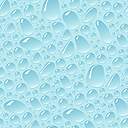 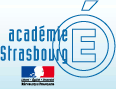 Parcours de l’élèveJe me présente Nom :  	Prénom : Date de naissance : Adresse personnelle : Téléphone fixe :  	Téléphone portable : Adresse courriel : Baccalauréat professionnel – Session de juin Spécialité : Je présente mon cursusANNEXE  Carte d’identité de l’entreprisePFMP N°  du  au Personnel : effectif total : Postes occupés par les différents salariés à indiquer dans le tableau ci-après :Compétences mise en œuvre C1-1.5 Optimiser l’organisation de la production Prendre connaissance des informations relatives à la production Organiser la production (planification de son travail et celui de son équipe dans le temps et dans l'espace, répartition des tâches, choix des matières premières et calcul des quantités, choix des équipements, des matériels) Mettre en place du (des) poste(s) de travail pour la production (équipement, matériel) Gérer la distribution : en direct, en différéC1-3.7 Optimiser la production Suivre l'application des procédures Gérer des denrées alimentaires non utilisées Gérer les aléas (évènement imprévisible)Bilan de compétencesC2-1.2 Communiquer avec les fournisseurs et les tiers Communiquer avec les partenaires externes (fournisseurs, tiers) Repérer les documents de contrôle sanitaire et de traçabilitéC2-2.1 Communiquer avant le service avec le personnel de salle Communiquer en interne (au sein d’une équipe, de la structure) avant le service aux personnels concernés (cuisine, bar, cave, réception …) : argumentation, promotion des produits, des platsC2-2.3 Communiquer avec la clientèle Communiquer dans des situations spécifiques : relation client (recueil des besoins et attentes),  conseils à la   
 clientèle, argumentaire commercial de la production, service au client Analyser l’équilibre alimentaireC2-2.4 Gérer les réclamations et les objections éventuelles Communiquer dans des situations spécifiques : gestion des contentieux, gestion des aléas (imprévus)Bilan de compétencesBilan de compétencesC5-1.1 Être à l’écoute de la clientèle Etre à l’écoute de la clientèle, prendre en compte les besoins et les attentesC5-2.4 Gérer les aléas liés aux défauts de qualité Suivre la qualité : sanitaire, organoleptique et marchande des productions Respecter les dispositions réglementaires en matière d’étiquetage Effectuer des contrôles et des autocontrôles Gérer les aléas (événement imprévisible et adaptation au client)C5-2.5 S’inscrire dans une démarche de veille, de recherche et de développement          Identifier et décrire les nouveaux matériels et/ou techniques de cuisson ainsi que les règles de sécurité correspondantes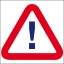 PFMPPériodeÉtablissementProfesseurs assurant le suivi123456Parcours personnel – Expérience professionnelleJe joins en annexe dans cette rubrique un curriculum vitae actualisé.Parcours personnel – Expérience professionnelleJe joins en annexe dans cette rubrique un curriculum vitae actualisé.Parcours personnel – Expérience professionnelleJe joins en annexe dans cette rubrique un curriculum vitae actualisé.Parcours personnel – Expérience professionnelleJe joins en annexe dans cette rubrique un curriculum vitae actualisé.Raison sociale de l'entreprise Siège social de l'entreprise TéléphoneDate de création Statut juridique (en toutes lettres)Capital social (lorsqu'il existe)Numéro d'immatriculation au RCS 
(Registre du Commerce et des Sociétés)Numéro SIREN (9 chiffres)Code APE (ou NACE)Adresse courrielAdresse du site internetCapacité d'accueil (en nombre de couverts)Type de clientèle	Familiale 	d'affaires 	touristique 	de passage 	Autre : ___________________________________Ticket moyen (prix moyen dépensé par client)	Déjeuner : ________ €	Dîner : _________ €Brigade de cuisineBrigade de cuisineBrigade de restaurantBrigade de restaurantPersonnel d'encadrementPersonnel d'exécutionNombrePersonnel d'encadrementPersonnel d'exécutionNombreJ’insère l’organigramme du service ou de l’entreprisePôleCompétencesPFMPN°Tâches réaliséesFréquenceEn seconde et premièreEn seconde et premièreEn seconde et premièrePôle 1 – Organisation et production culinaireC1-1.5 Optimiser l’organisation de la productionPôle 1 – Organisation et production culinaireC1-3.7 Optimiser la productionPôle 2 – Communication et commercialisation en restaurationC2-1.2 Communiquer avec les fournisseurs et les tiersPôle 2 – Communication et commercialisation en restaurationC2-2.1 Communiquer avant le service avec le personnel de sallePôle 2 – Communication et commercialisation en restaurationC2-2.3 Communiquer avec la clientèlePôle 2 – Communication et commercialisation en restaurationC2-2.4 Gérer les réclamations et les objections éventuellesPôle 5 – Démarche qualité en restaurationC5-1.1 Être à l’écoute de la clientèlePôle 5 – Démarche qualité en restaurationC5-2.4 Gérer les aléas liés aux défauts de qualitéPôle 5 – Démarche qualité en restaurationC5-2.5 S’inscrire dans une démarche de veille, de recherche et de développementPôle 1 – Organisation et production culinaireCuisine - Sciences appliquéesJe choisis une tâche réalisée durant ma PFMP qui répond à l’une des compétences ci-dessus.Titre de la tâche : Je la décris dans son environnement professionnel : J’analyse ma démarche en y apportant un regard critique.Est-ce que j’ai pu réaliser cette tâche en autonomie ?     Oui   NonSi non, j’indique qui m’a aidé et dans quel sens : J’indique le temps prévu pour cette tâche : Est-ce que j’ai respecté ce temps ?     Oui   NonSi non, j’indique le temps réel nécessaire : Quelle est la raison de cet écart ? Est-ce que mon responsable a émis une remarque quant à mon travail ?    Oui    NonSi oui, j’indique la remarque : Quelle(s) difficulté(s) ai-je rencontrée(s) dans la réalisation de cette tâche ? Je précise de quelle(s) façon(s) j’y ai remédié.Qu’est-ce j’ai appris en réalisant cette tâche ?Je m’évalue dans la réalisation de cette tâche. Pôle 2 – Communication et commercialisation en restaurationCuisine - Sciences appliquéesJe choisis une tâche réalisée durant ma PFMP qui répond à l’une des compétences ci-dessus.Titre de la tâche : Je la décris dans son environnement professionnel : J’analyse ma démarche en y apportant un regard critique.Est-ce que j’ai pu réaliser cette tâche en autonomie ?     Oui   NonSi non, j’indique qui m’a aidé et dans quel sens : J’indique le temps prévu pour cette tâche : Est-ce que j’ai respecté ce temps ?     Oui   NonSi non, j’indique le temps réel nécessaire : Quelle est la raison de cet écart ? Est-ce que mon responsable a émis une remarque quant à mon travail ?    Oui    NonSi oui, j’indique la remarque : Quelle(s) difficulté(s) ai-je rencontrée(s) dans la réalisation de cette tâche ? Je précise de quelle(s) façon(s) j’y ai remédié.Qu’est-ce j’ai appris en réalisant cette tâche ?Je m’évalue dans la réalisation de cette tâche. Pôle 5 – Démarche qualité en restaurationCuisine - Sciences appliquéesJe choisis une tâche réalisée durant ma PFMP qui répond à l’une des compétences ci-dessus.Titre de la tâche : Je la décris dans son environnement professionnel : J’analyse ma démarche en y apportant un regard critique.Est-ce que j’ai pu réaliser cette tâche en autonomie ?     Oui   NonSi non, j’indique qui m’a aidé et dans quel sens : J’indique le temps prévu pour cette tâche : Est-ce que j’ai respecté ce temps ?     Oui   NonSi non, j’indique le temps réel nécessaire : Quelle est la raison de cet écart ? Est-ce que mon responsable a émis une remarque quant à mon travail ?    Oui    NonSi oui, j’indique la remarque : Quelle(s) difficulté(s) ai-je rencontrée(s) dans la réalisation de cette tâche ? Je précise de quelle(s) façon(s) j’y ai remédié.Qu’est-ce j’ai appris en réalisant cette tâche ?Je m’évalue dans la réalisation de cette tâche. 